Annual program review data reportingStart of Block: All Programs' Reporting RequirementsQ1.1 Degree Designation and Degree Title (BA English, BSJ Journalism, BSBA Finance)________________________________________________________________Q1.2 Please list all associated majors________________________________________________________________________________________________________________________________________________________________________________________________________________________________________________________________________________________________________________________________Q1.3 Name and email address of person submitting data________________________________________________________________Q1.4 Select the degree level (for survey logic only)Bachelors Masters Q1.5 Provide the program's 3-year trend in enrollment (in percent). The target for bachelor's programs in AY 20-21 is -7% and for master's programs is -9%.Q1.6 
Provide the program's fall-to-fall retention rate (in percent). The target for bachelor's programs in AY 20-21 is 71% and for master's programs is 81%.
End of Block: All Programs' Reporting RequirementsStart of Block: Healthy ProgramsDisplay This Question:If Select the degree level (for survey logic only) = BachelorsAnd Provide the program's 3-year trend in enrollment (in percent). The target for bachelor's programs... [ 3-year enrollment trend ]  >= -7And Provide the program's fall-to-fall retention rate (in percent). The target for bachelor's program... [ Fall-to-fall retention ]  >= 71Or Select the degree level (for survey logic only) = MastersAnd Provide the program's 3-year trend in enrollment (in percent). The target for bachelor's programs... [ 3-year enrollment trend ]  >= -9And Provide the program's fall-to-fall retention rate (in percent). The target for bachelor's program... [ Fall-to-fall retention ]  >= 81Q2.1 This program is at or above its enrollment and program retention targets. 



This concludes this year's reporting requirements.


If you choose, you may answer the questions below to provide additional information regarding any additional resources that might assist your program in continuing to grow and for tips to other programs to consider in how to grow their own programs.


THE FOLLOWING QUESTIONS ARE OPTIONAL 
Display This Question:If  This program is at or above its enrollment and program retention targets. This concludes this yea... Is DisplayedQ2.2 
What resources, if any, are needed to continue to develop and support the program's growth and student success?  
   
This can include:   	requests for additional faculty 	requests for additional physical space (classrooms, labs, studios) 	requests for additional physical equipment 	other resources that are program specific ________________________________________________________________________________________________________________________________________________________________________________________________________________________________________________________________________________________________________________________________Display This Question:If  This program is at or above its enrollment and program retention targets. This concludes this yea... Is DisplayedQ2.3 Briefly describe what specific components of the program and its practices you believe contribute to its current success. Focus on specific insights that could be potentially adopted by other programs.________________________________________________________________________________________________________________________________________________________________________________________________________________________________________________________________________________________________________________________________End of Block: Healthy ProgramsStart of Block: Category 1 ProgramsDisplay This Question:If Select the degree level (for survey logic only) = BachelorsAnd Provide the program's 3-year trend in enrollment (in percent). The target for bachelor's programs... [ 3-year enrollment trend ]  >= -7And Provide the program's fall-to-fall retention rate (in percent). The target for bachelor's program... [ Fall-to-fall retention ]  < 71Or Select the degree level (for survey logic only) = MastersAnd Provide the program's 3-year trend in enrollment (in percent). The target for bachelor's programs... [ 3-year enrollment trend ]  >= -9And Provide the program's fall-to-fall retention rate (in percent). The target for bachelor's program... [ Fall-to-fall retention ]  < 81Q3.1 
This program is at or above its target enrollment but below its target program retention.  
   
 
Please review the following additional metrics from APS Program Analytics. Use the additional data  to gain a better understanding of program retention.  The data should inform the program's response  regarding possible interventions to improve program retention and improvement (if any) since last year's report.   
   
    
Median Course Completion Rate by Course Level data  
Some questions to consider:   	How are students generally performing at particular course levels in the program (200, 300, 400, 500)? 	Are those rates improving or worsening over time? 	Are these rates a surprise? 	Taken with the DWF data (see below), is this indicative of an area that needs curricular change or other program change?   
   
Migration Out data
 Some questions to consider:   	How many students are switching to another program? 	Is that number increasing? 	Using the "View Destination Programs" data, are there any trends in which programs students are going to? 	Are more students potentially leaving the institution altogether (the "Other" category) than just changing majors?   
   
Courses Taken by Students in Your Program (Total Across Past Three Years) data
 Some questions to consider:   	In which courses and sections are the program's majors failing? 	Are these departmental courses or external to the department? 	Is this a surprise? 	What, if anything, can be done to improve student performance in these courses? 	Are the DFW rates a surprise?   
 Display This Question:If  This program is at or above its target enrollment but below its target program retention.   Pleas... Is DisplayedQ3.2 Given your consideration of the additional data, give a brief but specific description of what (if any) program changes can be made to facilitate better program retention (including curricular redesign)?________________________________________________________________________________________________________________________________________________________________________________________________________________________________________________________________________________________________________________________________Display This Question:If  This program is at or above its target enrollment but below its target program retention.   Pleas... Is DisplayedQ3.3 
Optional

Export and upload any files from APS that you would like considered along with your response.Display This Question:If  This program is at or above its target enrollment but below its target program retention.   Pleas... Is DisplayedQ3.4 
Optional

Export and upload any files from APS that you would like considered along with your response.Display This Question:If  This program is at or above its target enrollment but below its target program retention.   Pleas... Is DisplayedQ3.5 
Optional


Export and upload any files from APS that you would like considered along with your response.
End of Block: Category 1 ProgramsStart of Block: Category 2 ProgramsDisplay This Question:If Select the degree level (for survey logic only) = BachelorsAnd Provide the program's 3-year trend in enrollment (in percent). The target for bachelor's programs... [ 3-year enrollment trend ]  < -7And Provide the program's fall-to-fall retention rate (in percent). The target for bachelor's program... [ Fall-to-fall retention ]  >= 71Or Select the degree level (for survey logic only) = MastersAnd Provide the program's 3-year trend in enrollment (in percent). The target for bachelor's programs... [ 3-year enrollment trend ]  < -9And Provide the program's fall-to-fall retention rate (in percent). The target for bachelor's program... [ Fall-to-fall retention ]  >= 81Q4.1 This program is at or above its target retention but below its target enrollment. 
   
Please review the following additional metrics from APS Program Analytics. Use the additional data  to gain a better understanding of program enrollment.  The data should inform the program's response  regarding possible interventions to improve program retention and improvement (if any) since last year's report.   
   
Migration In data  
Some questions to consider:   	Is the number of students who are new to the institution coming into the program decreasing? 	Is the number of students who are coming to the program from another program within the institution decreasing? 	Using the "View Source Programs" data, are there any trends in which programs students are coming from?   
   
Migration Out data
 Some questions to consider:   	How many students are switching to another program? 	Is that number increasing? 	Using the "View Destination Programs" data, are there any trends in which programs students are going to? 	Are more students potentially leaving the institution altogether (the "Other" category) than just changing majors?   
   
 
Contact Lou Slimak (louis.slimak@mail.wvu.edu) or Robynn Shannon (robynn.shannon@mail.wvu.edu) in the Provost's Office to request a JobsEQ report and summary analysis.
 Some questions to consider:  
 
    	What does the JobsEQ report show about the number of institutions offering degree programs and degrees being produced in WVU's recruiting region for this degree program? (Is there a lot or not many?) 	How does tuition cost in competitor programs compare to WVU? 	What degree level is needed for entry into the main associated occupations with the degree? 	Are there many current job ads open in those occupations? 	Have those occupations been growing or shrinking? At what rate? 	What industries employ those occupations?       
 Display This Question:If  This program is at or above its target retention but below its target enrollment.   Please review... Is DisplayedQ4.2 Given the additional data, give a brief but specific description of what (if any) program changes can be made to facilitate better program enrollment (including a marketing plan, program investment, or recruitment efforts)?________________________________________________________________________________________________________________________________________________________________________________________________________________________________________________________________________________________________________________________________Display This Question:If  This program is at or above its target retention but below its target enrollment.   Please review... Is DisplayedQ4.3 
Optional

Export and upload any files from APS that you would like considered along with your response.Display This Question:If  This program is at or above its target retention but below its target enrollment.   Please review... Is DisplayedQ4.4 
Optional

Export and upload any files from APS that you would like considered along with your response.End of Block: Category 2 ProgramsStart of Block: Category 3 ProgramsDisplay This Question:If Select the degree level (for survey logic only) = BachelorsAnd Provide the program's 3-year trend in enrollment (in percent). The target for bachelor's programs... [ 3-year enrollment trend ]  < -7And Provide the program's fall-to-fall retention rate (in percent). The target for bachelor's program... [ Fall-to-fall retention ]  < 71Or Select the degree level (for survey logic only) = MastersAnd Provide the program's 3-year trend in enrollment (in percent). The target for bachelor's programs... [ 3-year enrollment trend ]  < -9And Provide the program's fall-to-fall retention rate (in percent). The target for bachelor's program... [ Fall-to-fall retention ]  < 81Q5.1 
This program is below its target enrollment and below its target program retention.  
   
Please review the following additional metrics from APS Program Analytics. Use the additional data  to gain a better understanding of program enrollment and retention.  The data should inform the program's response  regarding possible interventions to improve program retention and improvement (if any) since last year's report.   
   
 
Enrollment in Courses Offered by the Department data
 Some questions to consider:   	Is the three-year trend in attempted SCH in the department's courses decreasing? Is it worse than the college's three-year trend?Is the decrease in program majors also accompanied by a decrease in SCH delivered? 	Is the program delivering more SCH to service majors than to its own majors? 	Is the number of SCH being delivered to service majors increasing or decreasing?   
   
 
Median Course Completion Rate by Course Level data  
Some questions to consider:   	How are students generally performing at particular course levels in the program (200, 300, 400, 500)? 	Are those rates improving or worsening over time? 	Are these rates a surprise? 	Taken with the DWF data (see below), is this indicative of an area that needs curricular change or other program change?     
 
Migration In data  
Some questions to consider:   	Is the number of students who are new to the institution coming into the program decreasing? 	Is the number of students who are coming to the program from another program within the institution decreasing? 	Using the "View Source Programs" data, are there any trends in which programs students are coming from?
    
Migration Out data
 Some questions to consider:   	How many students are switching to another program? 	Is that number increasing? 	Using the "View Destination Programs" data, are there any trends in which programs students are going to? 	Are more students potentially leaving the institution altogether (the "Other" category) than just changing majors?   
 Graduates from Programs data
 Some questions to consider:
   	What's the three-year trend in gradates from the program? 	Is that decreasing in parallel to or in excess of the decrease in enrollment?   
  Courses Taken by Students in Your Program (Total Across Past Three Years) data
 Some questions to consider:  	In which courses and sections are the program's majors failing? 	Are these departmental courses or external to the department? 	Is this a surprise? 	What, if anything, can be done to improve student performance in these courses? 	Are the DFW rates a surprise?   
   
 
 
 
Contact Lou Slimak (louis.slimak@mail.wvu.edu) or Robynn Shannon (robynn.shannon@mail.wvu.edu) in the Provost's Office to request a JobsEQ report and summary analysis.
 Some questions to consider:  
 
    	What does the JobsEQ report show about the number of institutions offering degree programs and degrees being produced in WVU's recruiting region for this degree program? Is there a lot or not many? 	How does tuition cost in competitor programs compare to WVU? 	What degree level is needed for entry into the main associated occupations with the degree? 	Are there many current job ads open in those occupations? 	Have those occupations been growing or shrinking? 	At what rate? 	What industries employ those occupations?       Display This Question:If  This program is below its target enrollment and below its target program retention.   Please revi... Is DisplayedQ5.2 Given the additional data, give a brief but specific description of what (if any) program changes can be made to facilitate better program retention (including curricular redesign)? What improvements can be made to facilitate better program enrollment (including a marketing plan, program investment, or recruitment efforts)?________________________________________________________________________________________________________________________________________________________________________________________________________________________________________________________________________________________________________________________________Display This Question:If  This program is below its target enrollment and below its target program retention.   Please revi... Is DisplayedQ5.3 
Optional

Export and upload any files from APS that you would like considered along with your response.Display This Question:If  This program is below its target enrollment and below its target program retention.   Please revi... Is DisplayedQ5.4 
Optional

Export and upload any files from APS that you would like considered along with your response.Display This Question:If  This program is below its target enrollment and below its target program retention.   Please revi... Is DisplayedQ5.5 
Optional

Export and upload any files from APS that you would like considered along with your response.End of Block: Category 3 ProgramsStart of Block: Block 5Q6.1 You have completed all the required fields for this survey. You can submit the report or hit "Back" to return to the survey and save your work.End of Block: Block 5-100-90-80-70-60-50-40-30-20-1001020304050607080901003-year enrollment trend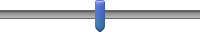 0102030405060708090100Fall-to-fall retention